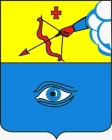 ПОСТАНОВЛЕНИЕ__26.12.2020__                                                                                              № 10/7г. Глазов Об установлении платы для граждан и юридических лиц за услуги, относящиеся к основным видам деятельности муниципального автономного учреждения «Спортивно-культурный комплекс «Прогресс», оказываемые им сверх установленного муниципального задания           В соответствии с Федеральным законом от 06.10.2003 № 131-ФЗ «Об общих принципах организации местного самоуправления в Российской Федерации», Федеральным законом от 03.11.2006 № 174-ФЗ «Об автономных учреждениях», Уставом муниципального образования «Город Глазов», постановлением Администрации города Глазова от 12.04.2011 № 10/9 «Об утверждении Порядка определения платы для граждан и юридических лиц за услуги (работы), относящиеся к основным видам деятельности муниципальных бюджетных и автономных учреждений города Глазова, оказываемые (выполняемые) ими сверх установленного муниципального задания, а также в случаях, определенных федеральными законами, в пределах установленного муниципального задания» и заключением отдела эксплуатации жилого фонда и осуществления контроля управления жилищно-коммунального хозяйства Администрации города Глазова от 16.12.2020 года П О С Т А Н О В Л Я Ю:           1. Установить прилагаемую плату для граждан и юридических лиц за услуги, относящиеся к основным видам деятельности муниципального автономного учреждения «Спортивно-культурный комплекс «Прогресс», оказываемые им сверх установленного муниципального задания.	2. Признать утратившими силу: 	2.1. постановление Администрации города Глазова от 17.07.2019 № 10/12                «Об установлении платы для граждан и юридических лиц за услуги, относящиеся к основным видам деятельности муниципального автономного учреждения «Спортивно-культурный комплекс «Прогресс», оказываемые им сверх установленного муниципального задания.3. Настоящее постановление подлежит официальному опубликованию                           и вступает в силу с 1 января 2021 года.4. Контроль за исполнением настоящего постановления возложить                               на заместителя Главы Администрации города Глазова по социальной политике.Плата для граждан и юридических лиц за услуги, относящиеся к основным видам деятельности муниципального автономного учреждения «Спортивно-культурный комплекс «Прогресс», оказываемые им сверх установленного муниципального заданияЗаместитель Главы Администрации города Глазовапо социальной политике							        О.В. СтанкевичЗаместитель начальника управления ЖКХпо вопросам жилищного хозяйства, наделенного правами юридического лица Администрации города Глазова                                                              Л.В. КасимоваАдминистрация муниципального образования «Город Глазов» (Администрация города Глазова) «Глазкар» муниципал кылдытэтлэн Администрациез(Глазкарлэн Администрациез)Глава города ГлазоваС.Н. КоноваловПриложение к постановлениюАдминистрации города Глазоваот _26.12.2020  № __10/7_№ п/пНаименование услугиЕд. изм.Размер платы (с учетом НДС)Услуги по деятельности физкультурно-оздоровительных, спортивных объектов: закрытый искусственный каток, спортивные залы Дома спорта, Административно-бытового корпуса, Ледового дворца спорта «Глазов Арена им. С.Н. Архангельского», бытового помещения; легкоатлетического манежа, футбольного поля, теннисного корта, беговой дорожки с эластомерным покрытием, стрелкового тира, автодрома, площадки для лапты, универсальной площадки, городошной площадки, сектора для прыжков в длину, сектора для толкания ядра, плавательных дорожек плавательного бассейна, по проведению физкультурных, физкультурно-оздоровительных и спортивных мероприятий для профессионалов и/или любителей на открытом воздухе или в помещении:Услуги по деятельности физкультурно-оздоровительных, спортивных объектов: закрытый искусственный каток, спортивные залы Дома спорта, Административно-бытового корпуса, Ледового дворца спорта «Глазов Арена им. С.Н. Архангельского», бытового помещения; легкоатлетического манежа, футбольного поля, теннисного корта, беговой дорожки с эластомерным покрытием, стрелкового тира, автодрома, площадки для лапты, универсальной площадки, городошной площадки, сектора для прыжков в длину, сектора для толкания ядра, плавательных дорожек плавательного бассейна, по проведению физкультурных, физкультурно-оздоровительных и спортивных мероприятий для профессионалов и/или любителей на открытом воздухе или в помещении:Услуги по деятельности физкультурно-оздоровительных, спортивных объектов: закрытый искусственный каток, спортивные залы Дома спорта, Административно-бытового корпуса, Ледового дворца спорта «Глазов Арена им. С.Н. Архангельского», бытового помещения; легкоатлетического манежа, футбольного поля, теннисного корта, беговой дорожки с эластомерным покрытием, стрелкового тира, автодрома, площадки для лапты, универсальной площадки, городошной площадки, сектора для прыжков в длину, сектора для толкания ядра, плавательных дорожек плавательного бассейна, по проведению физкультурных, физкультурно-оздоровительных и спортивных мероприятий для профессионалов и/или любителей на открытом воздухе или в помещении:Услуги по деятельности физкультурно-оздоровительных, спортивных объектов: закрытый искусственный каток, спортивные залы Дома спорта, Административно-бытового корпуса, Ледового дворца спорта «Глазов Арена им. С.Н. Архангельского», бытового помещения; легкоатлетического манежа, футбольного поля, теннисного корта, беговой дорожки с эластомерным покрытием, стрелкового тира, автодрома, площадки для лапты, универсальной площадки, городошной площадки, сектора для прыжков в длину, сектора для толкания ядра, плавательных дорожек плавательного бассейна, по проведению физкультурных, физкультурно-оздоровительных и спортивных мероприятий для профессионалов и/или любителей на открытом воздухе или в помещении:1спортивный зал Ледового дворца спорта «Глазов Арена им. С.Н. Архангельского»руб/час700,002зал тяжелой атлетики (штанги)руб/час800,003шахматный залруб/час550,004зал борьбыруб/час600,005зал боксаруб/час600,006легкоатлетический манежруб/час1000,007футбольное полеруб/час2400,008беговая дорожка с эластомерным покрытиемруб/час1300,009площадка для игры в лапту с искусственным покрытиемруб/час1200,0010городошная площадкаруб/час600,0011сектор для прыжков в длинуруб/час150,0012сектор для толкания ядраруб/час150,00